СВЕДЕНИЯ ОБ УСЛОВИЯХ ПИТАНИЯ И ОХРАНЫ ЗДОРОВЬЯ ОБУЧАЮЩИХСЯв муниципальном автономном общеобразовательном учреждении «Основная общеобразовательная школа с. Акинфиево»В МАОУ «ООШ с. Акинфиево» в соответствии со ст.41 Федерального закона РФ от 29.12.2012 г. № 273 ФЗ (ред. от 23.07.13) "Об образовании в Российской Федерации" осуществляется охрана здоровья обучающихся (за исключением оказания первичной медико-санитарной помощи, прохождения периодических медицинских осмотров и диспансеризации).Охрана здоровья обучающихся1) оказание первичной медико-санитарной помощи в порядке, установленном законодательством в сфере охраны здоровья;2) организацию питания обучающихся;3) определение оптимальной учебной, внеучебной нагрузки, режима учебных занятий и продолжительности каникул;4) пропаганду и обучение навыкам здорового образа жизни, требованиям охраны труда;5) организацию и создание условий для профилактики заболеваний и оздоровления обучающихся, для занятия ими физической культурой и спортом;6) прохождение обучающимися в соответствии с законодательством Российской Федерации периодических медицинских осмотров и диспансеризации;7) профилактику и запрещение курения, употребления алкогольных, слабоалкогольных напитков, пива, наркотических средств и психотропных веществ, их прекурсоров и аналогов и других одурманивающих веществ;8) обеспечение безопасности обучающихся во время пребывания в организации, осуществляющей образовательную деятельность;9) профилактику несчастных случаев с обучающимися во время пребывания в организации, осуществляющей образовательную деятельность;10) проведение санитарно-противоэпидемических и профилактических мероприятий.Условия для охраны здоровья обучающихся при реализации образовательных программ в школе1) текущий контроль за состоянием здоровья обучающихся;2) проведение санитарно-гигиенических, профилактических и оздоровительных мероприятий, обучение и воспитание в сфере охраны здоровья граждан в Российской Федерации;3) соблюдение государственных санитарно-эпидемиологических правил и нормативов;4) расследование и учет несчастных случаев с обучающимися во время пребывания в организации, осуществляющей образовательную деятельность, в порядке, установленном федеральным органом исполнительной власти, осуществляющим функции по выработке государственной политики и нормативно-правовому регулированию в сфере образования, по согласованию с федеральным органом исполнительной власти, осуществляющим функции по выработке государственной политики и нормативно-правовому регулированию в сфере здравоохраненияДокументом, определяющим гигиенические требования к условиям обучения в общеобразовательных учреждениях, организации медицинского обеспечения учащихся, являются Санитарно-эпидемиологические правила и нормативы (СанПиН 2.4.2.2821-10 от 29 декабря 2010 г.).Состояние здоровья учащихся и факторы его формированияОхрана здоровья детей и обеспечение их нормального развития – одно из ведущих приоритетных направлений государственной политики в области охраны здоровья населения. В МАОУ «ООШ с. Акинфиево»в ходе реализации охраны здоровья решаются следующие задачи:Создание уклада жизни школы, сохраняющего здоровье детей и учителей.Внедрение инновационных технологий в учебный процесс, сохраняющих здоровье учителей и учащихся.Разработка и внедрение технологий психологического сопровождения обучения детей в школе.Внедрение программ воспитания и обучения ведения здорового образа жизни  для всех участников образовательного процесса.Создание системы физкультурно-оздоровительной работы.Охрана здоровья обучающихся в МАОУ «ООШ с. Акинфиево» осуществляется медицинскими работниками по соглашению с ГБУЗ "Центральная городская больница" города Нижняя Салда. Медицинское сопровождение обучающихся обеспечивается в течение всего учебного процесса, согласно графику работы медицинского кабинета: понедельник - пятница: с 8.00 - 14.00.Функции медицинского работникаМедицинская сестра  - Хвойницкая Татьяна Ивановнаоказывает неотложную, скорую, профилактическую и лечебно-диагностическую медицинскую помощь обучающимся;осуществляет профилактические медицинские осмотры;проводит иммунизацию в соответствии с календарем профилактических прививок;при необходимости проводит противоэпидемические мероприятия;осуществляют медицинский контроль за образовательным процессом, физическим воспитанием, трудовым обучением;ежедневно контролирует работу и санитарно-гигиеническое состояние пищеблока;оценивает динамику состояния здоровья обучающихся и эффективность профилактических мероприятий, охват обучающихся профилактическими осмотрами, их распределение по группам здоровья, охват обучающихся иммунизацией в соответствии с Национальным календарем профилактических прививок;ведёт предусмотренную правилами медицинскую документацию: медицинские карты учеников, журналы, справки и пр.В школе работают лицензированный медицинский кабинет, процедурный кабинет. Кабинеты оснащены необходимым оборудованием, средствами оказания первой медицинской помощи. Все медицинские кабинеты прошли лицензирование по профилю оказания медицинских услуг.Ежегодно обучающиеся школы проходят диспансеризацию и флюорологическое обследование.Организация питанияЗаведующий пищеблоком – Сорокина Галина АлександровнаОдной из составляющих здорового образа жизни обучающихся является правильное сбалансированное питание, обеспечивающее необходимый минимум белка, углеводов, витаминов  и минеральных веществ.Пищеблок школы оснащен современным технологическим оборудованием. Имеется обеденный зал на 40 посадочных мест, что позволяет своевременно охватить горячим питанием 100 % обучающихся. Организовано 2-х разовое горячее питание, для детей с ограниченными возможностями здоровья и завтрак для всех детей. Детям из многодетных и малообеспеченных семей, детям с ограниченными возможностями здоровья, детям, оставшимися без попечения родителей и обучающихся в 1-4 классах питание осуществляется бесплатно.Охват горячим питанием составляет 96 %.Медицинским работником ежедневно осуществляется контроль рациона и качества приготовляемых блюд: ведётся журнал бракеража готовой продукции, имеются контрольные блюда, отбираются пробы готовых блюд для лабораторных исследований качества блюд. Каждый родитель имеет право провести независимую оценку качества приготовляемых блюд. В рамках производственного контроля администрацией школы два раза в год проводятся лабораторные исследования питьевой воды на пищеблоке.График питания в школьной столовой с 1 сентября 2020 года по 31 декабря 2020 года_________________________________________________________________________________________________________________________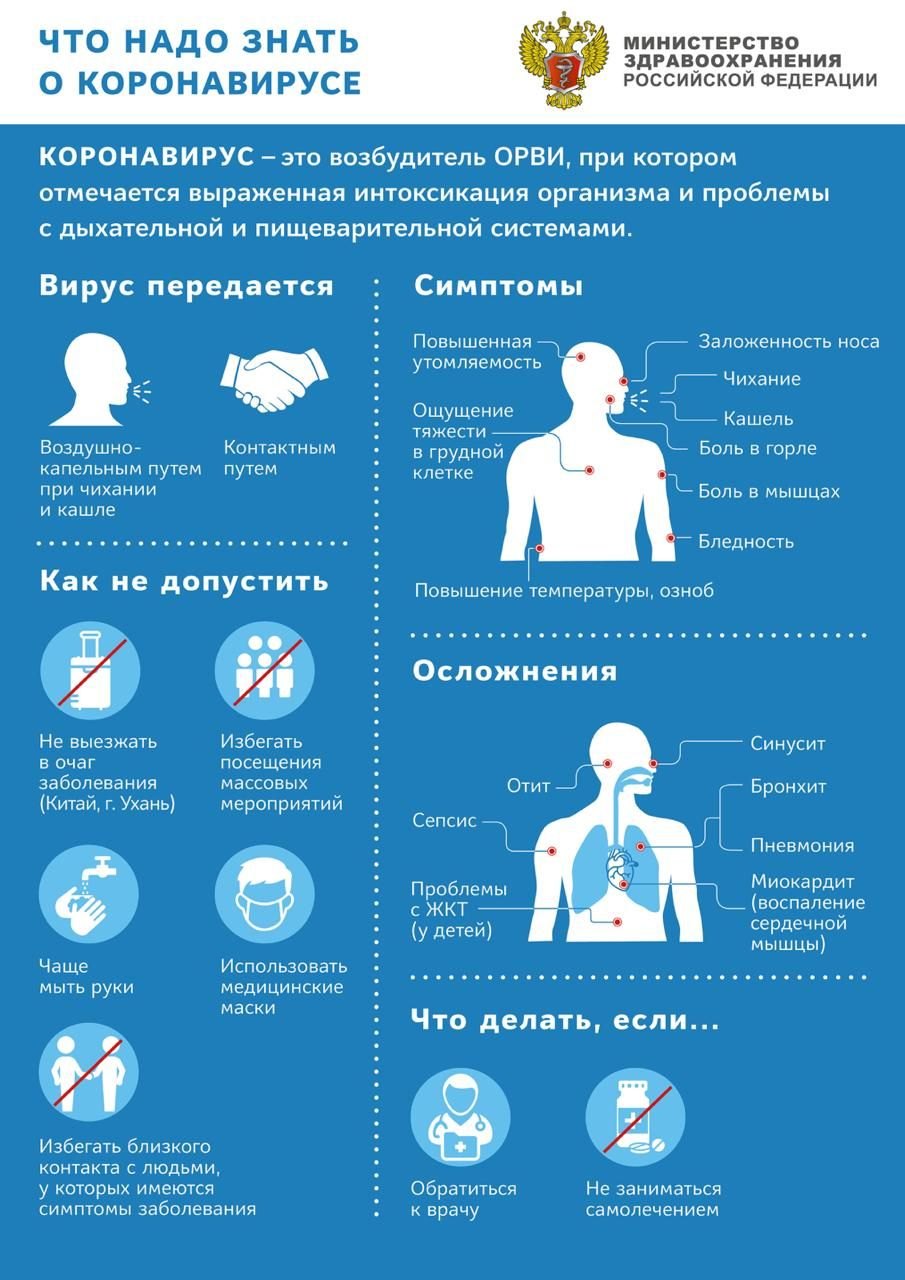 